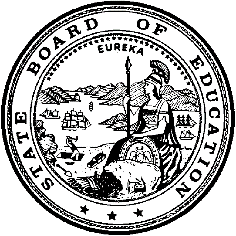 California Department of EducationExecutive OfficeSBE-006 (REV. 1/2018)Specific WaiverCalifornia State Board of Education 
September 2018 Agenda
Item #W-10SubjectRequest by two local education agencies to waive, for two students with disabilities, California Education Code Section 51224.5(b), the requirement that all students complete a course in Algebra I (or equivalent) to be given a diploma of graduation, consistent with Education Code Section 56101.Waiver NumbersCapistrano Unified School District 31-6-2018Natomas Unified School District 7-5-2018Type of ActionAction, ConsentSummary of the Issue(s)The local educational agencies (LEAs) request to waive the requirement that all students graduating in the 2017–18 school year be required to complete a course in Algebra I (or equivalent) to be given a diploma of graduation, for two students with disabilities based on Education Code (EC) Section 56101, the special education waiver authority.Authority for WaiverEducation Code Section 56101RecommendationApproval: NoApproval with conditions: YesDenial: NoThe California Department of Education recommends the State Board of Education (SBE) approve the request to waive only the requirement that students successfully complete a course in Algebra I (or its equivalent) for the 2017–18 graduation year; with the condition both students meet all other course requirements stipulated by the governing boards of the LEAs and California EC Section 51225.3 in order to receive a high school diploma.Summary of Key IssuesFor the review of this waiver request, the LEAs provided the following documentation for the students:A valid, current copy of the student’s individualized education program highlighting the areas of mathematic deficiencies, and how the student’s needs in mathematics were addressed.The specific assistance the district provided to the student which included supplementary aids, services, accommodations, test modifications, and supports to attain the diploma-track goal for the algebra requirement.A copy of the student’s Education Summary Report highlighting attempts to pass algebra and pre-algebra classes.The above documentation was confidentially reviewed by two special education consultants. The LEAs’ documentation provided facts indicating failure to approve the waiver request will result in the students not meeting graduation requirements.Demographic Information:Capistrano Unified School DistrictThe Capistrano Unified School District has a student population of 53,000 and is located in a suburban area in Orange County.Natomas Unified School DistrictThe Natomas Unified School District has a student population of 13,869 and is located in an urban area in Sacramento County.Summary of Previous State Board of Education Discussion and ActionIn 2000, EC Section 51224.5 was enacted to require students to complete a course in Algebra I, as a condition of receiving a high school diploma. The Algebra I requirement applied to students who were scheduled for graduation beginning in 2003−04. All waiver requests of this type have been granted by the SBE for students with disabilities.Fiscal Analysis (as appropriate)There is no statewide fiscal impact of waiver(s) approval.Attachment(s)Attachment 1: Summary Table (1 page)Attachment 2: Capistrano Unified School District Waiver 31-6-2018(2 pages) (Original waiver request is signed and on file in the Waiver Office.)Attachment 3: Natomas Unified School District Waiver 7-5-2018(2 pages) (Original waiver request is signed and on file in the Waiver Office.)Attachment 1: Summary TableCalifornia Education Code (EC) Section 56101Created by California Department of Education 
May 2018Attachment 2: Waiver 31-6-2018 Capistrano Unified School DistrictCalifornia Department of Education WAIVER SUBMISSION – SpecificCD Code: 3066464Waiver Number: 31-6-2018Active Year: 2018Date In: 6/28/2018 3:46:25 PMLocal Education Agency: Capistrano Unified School DistrictAddress: 33122 Valle Rd.San Juan Capistrano, CA 92675  Start: 6/1/2018End: 6/30/2018Waiver Renewal: NoWaiver Topic: Special Education ProgramEd Code Title: Algebra I Requirement for Graduation Ed Code Section: 51224.5Ed Code Authority: 56101Ed Code or CCR to Waive:(a) The adopted course of study for grades 7 to 12, inclusive, shall include algebra as part of the mathematics area of study pursuant to subdivision (f) of Section 51220 .(b) Before receiving a diploma of graduation from high school, a pupil shall complete at least one course, or a combination of the two courses required for graduation pursuant to subparagraph (B) of paragraph (1) of subdivision (a) of Section 51225.3 --- [that meets or exceeds the rigor of Algebra I or Mathematics I, that is aligned to the content standards adopted by the state board pursuant to Sections 60605.8 and 60605.11.](c) A pupil who, before enrollment in grade 9, completes a course in Algebra I or Mathematics I, or mathematics courses of equal rigor, that is aligned to the content standards adopted by the state board, is exempt from subdivision (b), but is not exempt from the requirement that the pupil complete two courses in mathematics while enrolled in grades 9 to 12, inclusive, as specified in subparagraph (B) of paragraph (1) of subdivision (a) of Section 51225.3 .(d) A pupil who has completed a course or courses that meet or exceed the content standards for Algebra I adopted by the state board pursuant to Section 60605, as that section read on June 30, 2011, shall be deemed to have satisfied the graduation requirement specified in subdivision (b). Outcome Rationale: See the attachment for the District's request regarding the waiver; parent input; and a photo of student.Student Population: 53000City Type: SuburbanLocal Board Approval Date: 5/23/2018Audit Penalty Yes or No: NoCategorical Program Monitoring: NoSubmitted by: Dr. Sara YoungPosition: Executive Director, Dispute ResolutionE-mail: scyoung@capousd.orgTelephone: 949-234-9292Attachment 2: Waiver 7-5-2018 Natomas Unified School DistrictCalifornia Department of Education WAIVER SUBMISSION – SpecificCD Code: 3475283Waiver Number: 7-5-2018	Active Year: 2018Date In: 5/10/2018 2:06:23 PMLocal Education Agency: Natomas Unified School DistrictAddress: 1901 Arena Blvd.Sacramento, CA 95834Start: 3/29/2018End: 5/8/2018Waiver Renewal: NPrevious Waiver Number: N/APrevious SBE Approval Date: N/AWaiver Topic: Special Education ProgramEd Code Title: Algebra I Requirement for GraduationEd Code Section: 51224.5Ed Code Authority: 56101Ed Code or CCR to Waive: Ed Code or CCR to Waive: 51224.5. (a) The adopted course of study for grades 7 to 12, inclusive, shall include algebra as part of the mathematics area of study pursuant to subdivision (f) of Section 51220.(b) Commencing with the 2003-04 school year and each year thereafter, at least one course, or a combination of the two courses in mathematics required to be completed pursuant to subparagraph (B) of paragraph (1) of subdivision (a) of Section 51225.3 by pupils while in grades 9 to 12, inclusive, prior to receiving a diploma of graduation from high school, shall meet or exceed the rigor of the content standards for Algebra I, as adopted by the State Board of Education pursuant to Section 60605.(c) If at any time, in any of grades 7 to 12, inclusive, or in any combination of those grades, a pupil completes coursework that meets or exceeds the academic content standards for Algebra. Those courses shall apply towards satisfying the requirements of subparagraph (B) of paragraph (1) of subdivision (a) of Section 51225.3.Outcome Rationale: 56101: (a) Any district, special education local plan area, county office, or public education agency, as defined in Section 56500, may request the board to grant a waiver of any provision of this code or regulations adopted pursuant to that provision if the waiver is necessary or beneficial to the content and implementation of the pupil's individualized education program and does not abrogate any right provided individuals with exceptional needs and their parents or guardians under the Individuals with Disabilities Education Act (20 U.S.C. Sec. 1400 et seq.), or to the compliance of a district, special education local plan area, or county office with the Individuals with Disabilities Education Act (20 U.S.C. Sec. 1400 et seq.), Section 504 of the Rehabilitation Act of 1973 (29 U.S.C. Sec. 794), and federal regulations relating thereto.(b) The board may grant, in whole or in part, any request pursuant to subdivision (a) when the facts indicate that failure to do so would hinder implementation of the pupil's individualized education program or compliance by a district, special education local plan area, or county office with federal mandates for a free, appropriate education for children or youth with disabilities.Student Population: 13869City Type: UrbanLocal Board Approval Date: 3/29/2018Audit Penalty Yes or No: N	Categorical Program Monitoring: NSubmitted by: Ms. Tracy CobbPosition: Administrative AssistantE-mail: tcobb@natomasunified.orgTelephone: 916-567-5434Fax: 916-567-5434Bargaining Unit Date: 03/28/2018Name: Natomas Teachers AssociationRepresentative: Brenda BorgeTitle: NTA PresidentPosition: SupportWaiver NumberSchool District, SchoolPeriod of RequestDistrict’s RequestCDE RecommendedLocal Board Approval DatePenalty Without Waiver31-6-2018Capistrano Unified School DistrictRequested:June 1, 2018 toJune 30, 2018Recommended:June 1, 2018 toJune 30, 2018To waive the Algebra I (or equivalent) graduation requirement for one student to receive a diploma of graduationApproval with conditions to waive the Algebra I (or equivalent) graduation requirement for one student to receive a diploma of graduationMay 23, 2018Failure to approve the waiver request would result in the student not meeting graduation requirements7-5-2018Natomas Unified School DistrictRequested:March 29, 2018 toMay 8, 2018Recommended:March 29, 2018 toMay 8, 2018To waive the Algebra I (or equivalent) graduation requirement for one student to receive a diploma of graduationApproval with conditions to waive the Algebra I (or equivalent) graduation requirement for one student to receive a diploma of graduationMarch 29, 2018Failure to approve the waiver request would result in the student not meeting graduation requirements